Основы  композиции, Ф- но, курс 2, группа 1,  30.04.2020                 Тема 14                                      Сонатная   формаСонатной   формой  называется   такая   репризная   форма, в    первой  части (экспозиции)   которой    содержится   последовательность   2-х  тем   в  разных   тональностях  (первая   излагается   в   главной  тональности, вторая   ----в   побочной),  а   в  репризе  темы   повторяются  в   ином  соотношении,  чаще   всего  тонально  сближаются , причем  наиболее   типично   проведение  обеих  тем   в  главной  тональности.  Средний  раздел   с. формы    представляет  собой   в   типичном  случае   разработку, т. е.  тонально  неустойчивую   часть, развивающую   темы  экспозиции.Иногда   средний  раздел   представляет  собой   изложение   и   развитие  новой (эпизодической)  темы. В  этом   случае   форма   называется   сонатной   формой  с   заменой  разработки  эпизодом.   Наконец, иногда   средний   раздел   отсутствует:  за  экспозицией    следует  (непосредственно   или   после   небольшого  построения)  реприза.   Такая   форма   называется   сонатной    формой   без   разработки.                            Экспозиция                                                                         Разработка                                                                                                                                   A                          B                             C                            D                 Главная                           Связующая                   Побочная               Заключи-                              Тонально- неустойчивоепартия                              партия                            партия                   тельная    партия      построение, основанноеИзложение                                        Обычное  для  всех   связок    Изложение  тематического    Кодообразное                                  на  тематическом      основного тематического               модулирующее                         материала в  подчинённой   построение, утверждающее материала                                           построение.                               (по  отношению к  главной)   тональность  побочной                 материале    экспозиции.в  главной тональности.                                                                           тональности.                             партии.                                                             Реприза                                                                      A1   B1    C1    D1                                                             Повторение  содержания  экспозиции  с  тональными  изменениями                                                          в  побочной  и  заключительной партиях ,  которые                                                         излагаются  в главной  тональности  произведения.Главная  тема  с. формы   может  быть  контрастной   и   неконтрастной.  Контрастная   тема   состоит   из   2-х  различных  по   характеру   фраз  или  построений. Первый элемент  контраста  бывает  более  решительным, энергичным, второй---более  мягким , лёгким :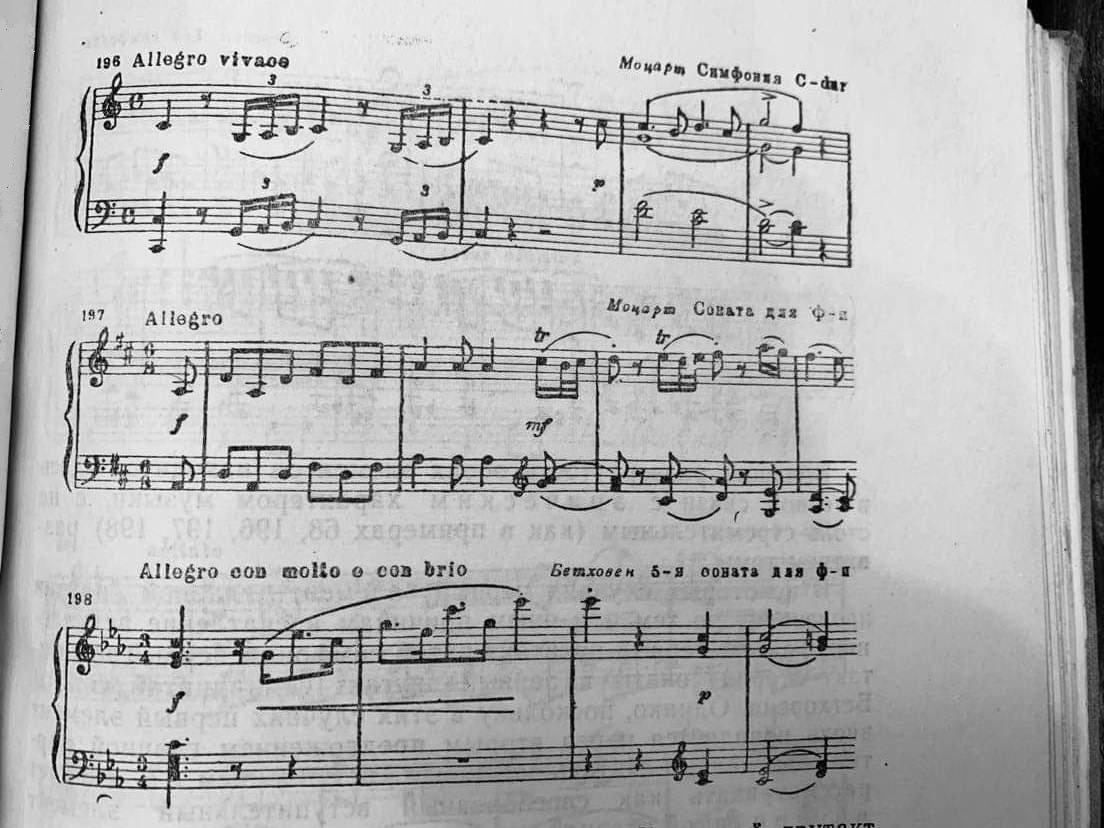 ( вспомнить   другие  примеры)Не  менее  часто  встречаются   темы  неконтрастные  ( пример---Моцарт. Симфония  40  g-moll, 1- я  часть.)   Главные  партии  Гайдна, Моцарта, Бетховена  изложены  чаще  всего   в  форме  периода. У  композиторов  более  позднего  периода ( встречаются  главные  партии,  написанные   в  простой  двух- и  трёхчастной  форме.  Связующая  партия  обычно  начинается   с   ряда  дополнений  к  главной  партии. За  дополнением  к  гл. партии  следует  собственно  связующая  часть, содержащая  модуляционный  переход  в  тональность  побочной партии.  Переход этот    чаще  всего    заканчивается  доминантой тональности побочной , после  чего  следует  завершающий раздел--предъикт к  побочной партии. Побочная  партия  -----важный  момент  в  развитии  экспозиции: он  означает появление  нового качества, подготовленного  предшествующим развитием.  Сравнивая  тематические   зёрна  главной  и  побочной  партий,  можно  увидеть  внутреннюю  связь  между  этими  контрастирующими  темами.  Так, в  случае  контрастной  главной  темы  побочная   тема  иногда  основана  на   развитии   интонаций  второго (более мягкого)  элемента  главной: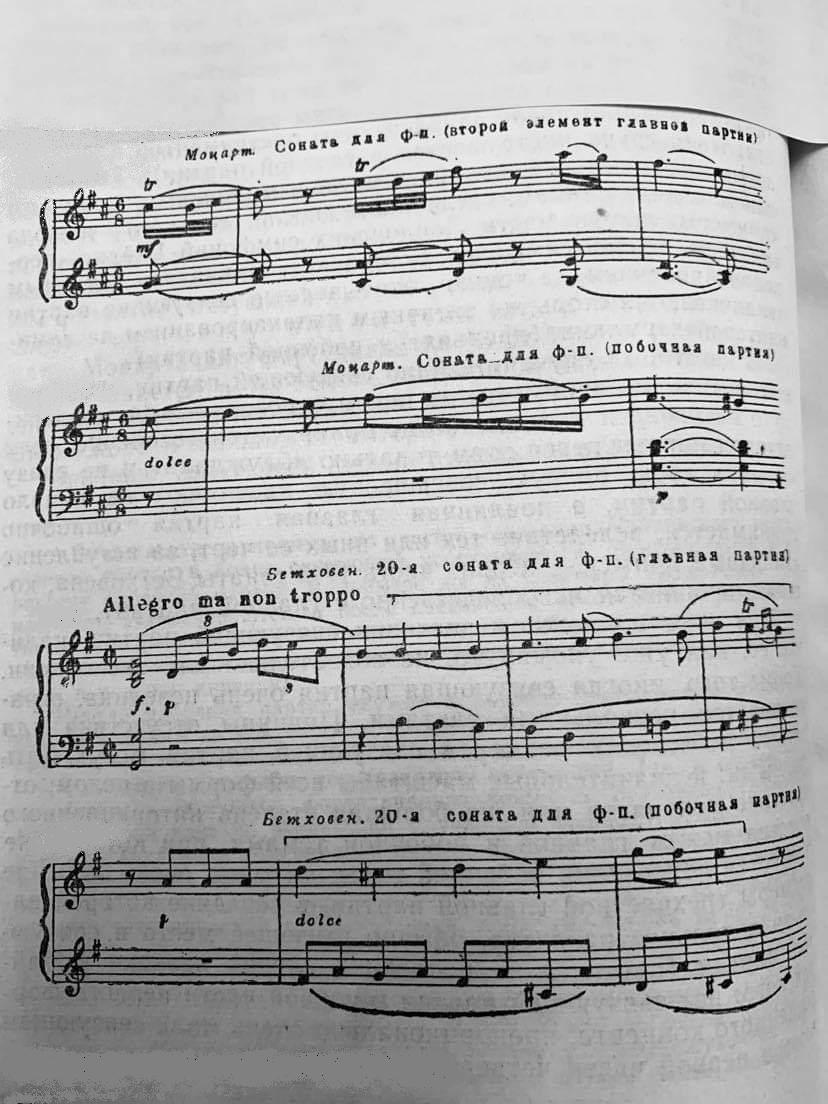 (Вопрос :  В  каких  тональностях   может  писаться  побочная  партия?  (назовите  варианты  как  для  мажорной  основной  тональности, так и  для минорной).  Функция   заключительной  партии---закрепить  достигнутое   в  экспозиции, прежде  всего  в  тональном  отношении.  Для  неё  характерен  заключительный  тип  изложения.  Для    её    тематизма характерно использование элементов  предшествующих партий, в большинстве случаев главной и связующей, которые представлены в различных комбинациях. Задание:  вспомнить   пример  экспозиции ( из  музыки    композиторов 19-го века) , где  главная   и  побочная   темы   идут  в   разных  темпах . Сравнить  с  сонатной экспозицией  композиторов эпохи венского классицизма.Вторую   часть  сонатной  формы   составляет   разработка, которая  по своим  структурным   признакам   напоминает  развитое  связующее  построение----срединное  по  типу  и   разомкнутое  по  структуре.  (Вопрос: в  каких  тональностях   (по отношению  к  главной  тональности)  может  начинаться  разработка? перечислить  варианты. Почему  не  используются  другие  тональности?     Частые  модуляции   являются  одним из   факторов, сообщающих  разработке   характер  непрерывного  движения, действия, стремления, борьбы, волнения  и  т. п. Не  меньшее   значение   имеет  в   разработке  и  тематическая   работа.  Главный её  приём---выделение (вычленение )    и    развитие   отдельных частей   темы (фраз, мотивов) .  Применяются   все  виды  мелодико-тематических  преобразований: сжатие  и  расширение   интервалов, обращения , уменьшения, а  также  полифонические, в  частности, фугатные, проведения.  (Перечислить  другие  приёмы  развития  музыкальной  мысли,  которые  могут  применяться.)  Строение  разработки, её  тональный  план  отличаются  большой  свободой. В  одних  случаях  членение   разработки   основывается  на  смене  разрабатываемого  материала, в  других----на   волнах  нарастаний  и  спадов, в третьих----на   модуляционном  плане.  Как  правило, тональности  в  разработке  встречаются   любые, кроме  тех, которые  применялись  в  экспозиции  и   появятся  в  репризе. (объяснить,  почему) Наибольшее   значение  в  разработке  обычно  имеет  материал  главной партии;  иногда  только  он   и  разрабатывается. Кантиленные  темы из  области  побочной  партии  привлекаются   реже.   (  Почему    разрабатывается     материал  именно  главной  партии?)Подавляющее  большинство  разработок  заканчивается   в  главной  тональности  доминантовым    предъиктом  перед  репризой, который  может  содержать  кульминацию   всей  разработки. ( что   такое  "предъикт"?)По  отношению  к  основной   форме    вступления     и   коды  являются   добавочными  построениями. Размеры  вступлений   колеблются   от  одной-двух  фраз  до построений  в    несколько   десятков  тактов.  Темповый  и   ладовый  контрасты    типичны  для   сонатных  вступлений.   Мажорные  темы   часто  предваряются  минорным   вступлением.  ( какова   функция  вступления?           Коды  приобретают  значение  самостоятельных   разделов  с  частичным  показом  основного  содержания; вновь  развиваются  тематические  элементы  главной ,  побочной  и  заключительной  партий. ( вопрос:  какова  роль  коды  в  целом?) Сонатины   (сравнительно   с  сонатой )  определяются   не  только небольшими  размерами, но  и  жанровыми  чертами.   Разработка  или  сведена  до  минимума, или совсем  отсутствует. ( вопрос:  чем  отличается  образное  содержание  сонатины  от   сонаты?)Домашнее  задание:  прочитать :  Е. Месснер,  " Основы  композиции", глава  12, параграф  7, стр.-394-420;Анализировать  первые  части   любых    сонат  И. Гайдна, В. А. Моцарта. Л. Бетховена; Прослушать  1-ю  часть  симфонии  В. Моцарта    40   g-moll  ; На  слух  определить   границы  разделов---(область  главной, побочной  партий  и  т.д.)Сочинить:  экспозицию  сонатины.   для   фортепиано.   1)  выбрать    тональность        главной партии. 2)Выбрать  тональность  побочной  партии.  (тональность  доминанты  для   мажорной  главной  партии, и   тональность   параллельного  мажора  для  минорной  гл. партии)3) Сочинить  главную партию  размером   в  8 т.  подвижного  характера, желательно  состоящую из  2-х  контрастных  элементов . 4) Сочинить  побочную  партию (8 т.) , стараясь  сделать её  контрастной  по отношению  к  главной. (использовать  другие  длительности, фактуру и  т.д.)5) Придумать модуляционный  переход  от  гл.   партии  к  побочной, 6)   Сочинить  заключительную  партию, используя  видоизменённый  материал  главной.Литература: Е. Месснер. "Основы  композиции" ,  глава 12, параграф7.